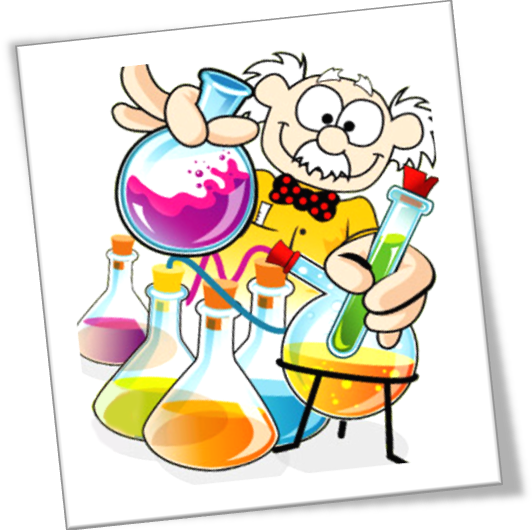 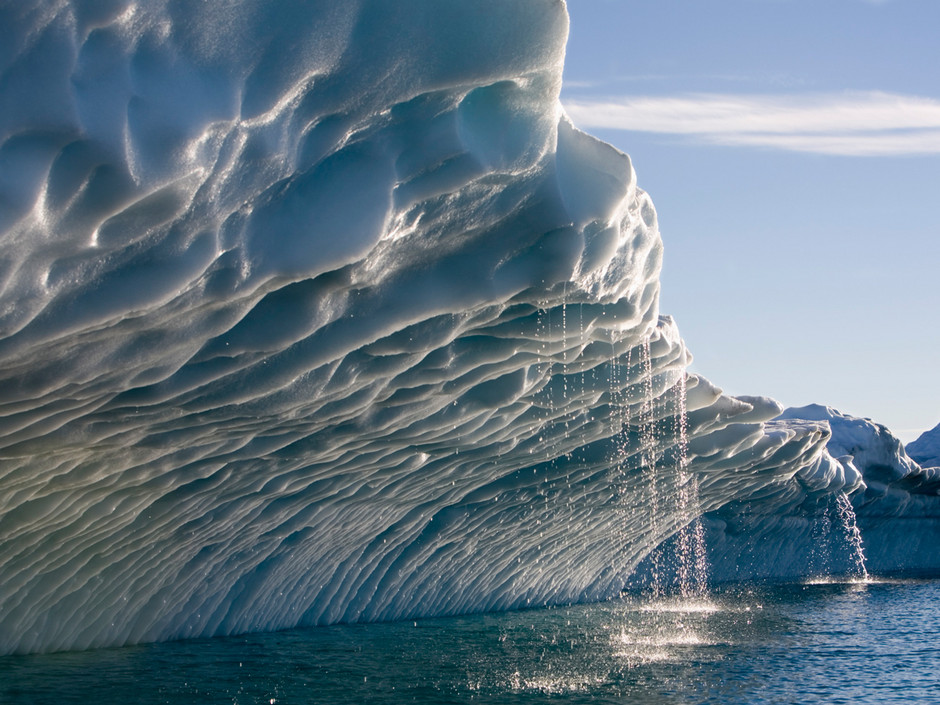 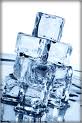 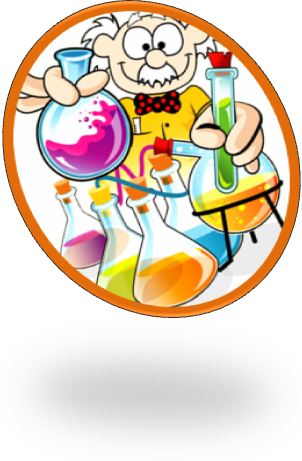 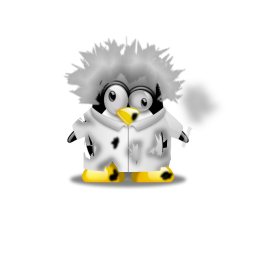 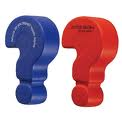 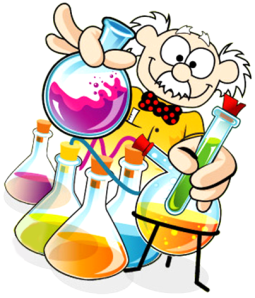 Objectifs :Les changements d’état de la matière : l’eau.Les états de la matière.A toi de jouer maintenant !!!A l’atelier « expérience » , mets dans un verre deux glaçons, un thermométre et observe.Note la température du thermomètre :Au début de l’expérience :Au milieu de l’expérience :A la fin de l’expérience :Que peux-tu dire sur la forme de l’eau au début de l’expérience ? ……………………………………………………………………………………………….Que peux tu dire sur la forme de l’eau à la fin de l’expérience ?.........................................................................................................Que s’est-il passé ? Comment appelle-t-on ce phénomène ?..........................................................................................................................................................................................................................................................................................................................................................................................................................................................................................................................................................................................................................................A l’atelier « expérience » , mets dans un verre deux glaçons, un thermométre et observe.Note la température du thermomètre :Au début de l’expérience :Au milieu de l’expérience :A la fin de l’expérience :Que peux-tu dire sur la forme de l’eau au début de l’expérience ? ……………………………………………………………………………………………….Que peux tu dire sur la forme de l’eau à la fin de l’expérience ?.........................................................................................................Que s’est-il passé ? Comment appelle-t-on ce phénomène ?..........................................................................................................................................................................................................................................................................................................................................................................................................................................................................................................................................................................................................................................Observe cette nouvelle expérience.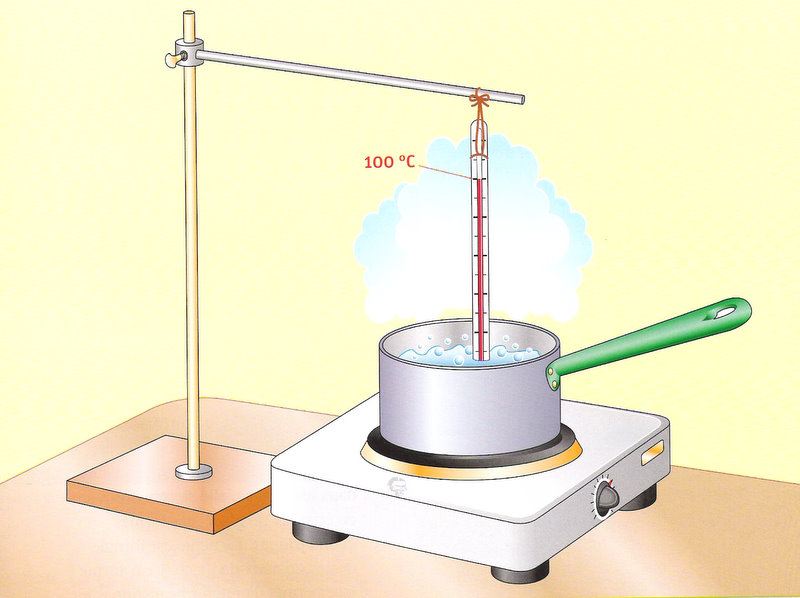 Observe cette nouvelle expérience.Qu’est ce que la solidification ?……………………………………………………………………………………………………………………………………………………………………………………………………………………………………………………………………………………………………………………………………………………………………………………………………………………………………………………………………………………………………………………………………………………………………………………………………………………………………………………………………………………………………………………………………………………………………………………………………………………………..Trouve et décris une expérience qui montre ce phénomène.……………………………………………………………………………………………………………………………………………………………………………………………………………………………………………………………………………………………………………………………………………………………………………………………………………………………………………………………………………………………………………………………………………………………………………………………………………………………………………………………………………………………………………………………………………………………………………………………………………………………….Qu’est ce que la solidification ?……………………………………………………………………………………………………………………………………………………………………………………………………………………………………………………………………………………………………………………………………………………………………………………………………………………………………………………………………………………………………………………………………………………………………………………………………………………………………………………………………………………………………………………………………………………………………………………………………………………………..Trouve et décris une expérience qui montre ce phénomène.……………………………………………………………………………………………………………………………………………………………………………………………………………………………………………………………………………………………………………………………………………………………………………………………………………………………………………………………………………………………………………………………………………………………………………………………………………………………………………………………………………………………………………………………………………………………………………………………………………………………….A l’atelier « expérience », observe la bouteille que l’enseignante te montre.Que se passe-t-il ?………………………………………………………………………………………………………………………………………………………………………………………………………………………………………………………………………………………………………………………………………………………………………………………………………………………………………………………………………………………………………………………………………………………………………………………………………………………Quel phénomène explique ce que tu as observé ?………………………………………………………………………………………………………………………………………………………………………………………………………………………………………………………………………………………………………………………………………………………………………………………………………………A l’atelier « expérience », observe la bouteille que l’enseignante te montre.Que se passe-t-il ?………………………………………………………………………………………………………………………………………………………………………………………………………………………………………………………………………………………………………………………………………………………………………………………………………………………………………………………………………………………………………………………………………………………………………………………………………………………Quel phénomène explique ce que tu as observé ?………………………………………………………………………………………………………………………………………………………………………………………………………………………………………………………………………………………………………………………………………………………………………………………………………………Objectifs :Les changements d’état de la matière : l’eau.Les états de la matière.Nombre de réponses justes : ……. / …….A l’atelier « expérience » , mets dans un verre deux glaçons, un thermométre et observe.Note la température du thermomètre :Au début de l’expérience :Au milieu de l’expérience :A la fin de l’expérience :Que peux-tu dire sur la forme de l’eau au début de l’expérience ? GLACON FORME SOLIDEQue peux tu dire sur la forme de l’eau à la fin de l’expérience ? EAU LIQUIDEQue s’est-il passé ? Comment appelle-t-on ce phénomène ?LES GLACONS ONT FONDU ET SE SONT TRANSFORMES EN EAU. PHENOMENE : FUSION A l’atelier « expérience » , mets dans un verre deux glaçons, un thermométre et observe.Note la température du thermomètre :Au début de l’expérience :Au milieu de l’expérience :A la fin de l’expérience :Que peux-tu dire sur la forme de l’eau au début de l’expérience ? GLACON FORME SOLIDEQue peux tu dire sur la forme de l’eau à la fin de l’expérience ? EAU LIQUIDEQue s’est-il passé ? Comment appelle-t-on ce phénomène ?LES GLACONS ONT FONDU ET SE SONT TRANSFORMES EN EAU. PHENOMENE : FUSION Observe cette nouvelle expérience.Observe cette nouvelle expérience.Qu’est ce que la solidification ?LORSQUE LA TEMPERATURE DESCEND SOUS 0°C, L’EAU LIQUIDE GELE ET SE TRANSFORME EN GLACE (EAU SOLIDE)Trouve et décris une expérience qui montre ce phénomène.CREATION DE GLACONSQu’est ce que la solidification ?LORSQUE LA TEMPERATURE DESCEND SOUS 0°C, L’EAU LIQUIDE GELE ET SE TRANSFORME EN GLACE (EAU SOLIDE)Trouve et décris une expérience qui montre ce phénomène.CREATION DE GLACONSA l’atelier « expérience », observe la bouteille que l’enseignante te montre.Que se passe-t-il ?DES GOUTTES D’EAU APPARAISSENT SUR LA BOUTEILLEQuel phénomène explique ce que tu as observé ?LA CONDENSATIONA l’atelier « expérience », observe la bouteille que l’enseignante te montre.Que se passe-t-il ?DES GOUTTES D’EAU APPARAISSENT SUR LA BOUTEILLEQuel phénomène explique ce que tu as observé ?LA CONDENSATION